5.12.2017 г №57РОССИЙСКАЯ ФЕДЕРАЦИЯ ИРКУТСКАЯ ОБЛАСТЬМАМСКО-ЧУЙСКИЙ РАЙОНВИТИМСКОЕ ГОРОДСКОЕ ПОСЕЛЕНИЕ ДУМА четвертый созыв РЕШЕНИЕОб утверждении Программы комплексного развития транспортной инфраструктуры Витимского городского поселения Мамско-Чуйского района Иркутской области на период 2018 -2028 годыВ соответствии с Градостроительным кодексом Российской Федерации, с Федеральным законом от 06.10.2003 N 131-ФЗ "Об общих принципах организации местного самоуправления в Российской Федерации, с Федеральным законом от 08.11.2007г. №257-ФЗ (ред. от 15.02.2016г) «Об автомобильных дорогах и о дорожной деятельности в РФ и о внесении изменений в отдельные законодательные акты Российской Федерации»; с Постановлением Правительства РФ от 25.12.2015г. №1440 «Об утверждении требований к программам комплексного развития транспортной инфраструктуры поселений, городских округов» Генеральным планом Витимского городского поселения, ,Уставом Витимского муниципального образования, Дума Витимского городского поселения РЕШИЛА1.Утвердить Программу комплексного развития транспортной инфраструктуры Витимского городского поселения Мамско-Чуйского района Иркутской области на период 2018-2028 годы согласно приложению.З.Настоящее решение подлежит опубликованию в бюллетене нормативных правовых актов «Витимский вестник» и размещению на официальном сайте администрации Витимского городского поселения.Председатель  Думы Витимского городского поселения С.Р.Полякова  Глава Витимского городского поселения Н.В.Балуткин Приложение к Решению Думы Витимского городского поселениеот 5.12.2017 №57Программа комплексного развития транспортной инфраструктуры Витимского городского поселения Мамско-Чуйского района Иркутской области на период 2018 -2028 годыЗаказчик: Администрация Витимского городского поселения Мамско-Чуйского районаЮридический адрес: 666830 Иркутская область, Мамско-Чуйский район, п. Витимский, ул. Советская,13Фактический адрес: 666830 Иркутская область,Мамско-Чуйский район, п. Витимский, ул. Советская,13Разработчик:Индивидуальный предприниматель Крылов Иван ВасильевичЮридический адрес: 160024, г. Вологда, ул. Фрязиновская 33-13 Фактический адрес: 160024, г. Вологда, ул. Фрязиновская 33-13Содержание программы1.Паспорт программы	42.Характеристика существующего состояния транспортной инфраструктуры Витимского городского  поселения.	62.1.Социально — экономическое состояние Витимского городского  поселения.	62.2.Характеристика деятельности в сфере транспорта, оценка транспортного спроса.	92.3.Характеристика функционирования и показатели работы транспортной инфраструктуры по видам транспорта.	102.4.Характеристика сети дорог поселения, параметры дорожного движения, оценка качества содержания дорог.	112.5.Анализ состава парка транспортных средств и уровня автомобилизации городского поселения, обеспеченность парковками (парковочными местами).	132.6.Характеристика работы транспортных средств общего пользования, включая анализ пассажиропотока.	142.7.Характеристика пешеходного и велосипедного передвижения.	152.8.Характеристика движения грузовых транспортных средств.	162.9.Анализ уровня безопасности дорожного движения.	162.10.Оценка уровня негативного воздействия транспортной инфраструктуры на окружающую среду, безопасность и здоровье человека.	162.11Оценка нормативно-правовой базы, необходимой для функционирования и развития транспортной системы поселения.	163.Прогноз транспортного спроса, изменения объемов и характера передвижения населения и перевозок грузов на территории поселения.	183.1.Прогноз социально-экономического и градостроительного развития поселения.	183.2.Прогноз транспортного спроса поселения, объемов и характера передвижения населения и перевозок грузов по видам транспорта, имеющегося на территории поселения.	193.3.Прогноз развития транспортной инфраструктуры по видам транспорта.	193.4.Прогноз развития дорожной сети поселения.	203.5.Прогноз уровня автомобилизации, параметров дорожного движения.	203.6.Прогноз показателей безопасности дорожного движения.	203.7.Прогноз негативного воздействия транспортной инфраструктуры на окружающую среду и здоровье человека.	214.Принципиальные варианты развития транспортной инфраструктуры и их укрупненная оценка по целевым показателям (индикаторам) развития транспортной инфраструктуры с последующим выбором предлагаемого к реализации варианта.	225.Перечень мероприятий (инвестиционных проектов) по проектированию, строительству, реконструкции объектов транспортной инфраструктуры.	235.1.Мероприятия по развитию сети дорог поселения.	236.Структура инвестиций	267.Совершенствование правового информационного обеспечения деятельности в сфере транспортного обслуживания населения и субъектов экономической деятельности на территории Витимского городского поселения.	27ПРОГРАММА комплексного развития систем транспортной инфраструктуры на территории Витимского городского поселения Мамско-Чуйского  района Иркутской области на 2018 – 2028 годы1.Паспорт программы2.Характеристика существующего состояния транспортной инфраструктуры Витимского городского  поселения.2.1.Социально — экономическое состояние Витимского городского  поселения.Административным центром Витимского городского поселения является п Витимский расположенный в 30 км к юго-востоку от районного центра п. МамаВитимское городское поселение расположено в восточной части Мамско-Чуйского района и граничит на севере и северо-западе с Мамским городским поселением, на западе и юго-западе – с Луговским городским поселением (оба - Мамско-Чуйского района), на востоке и юго-востоке – с Бодайбинским районом Иркутской области.В состав муниципального образования кроме рабочего поселка Витимский входят поселок Колотовка, поселок Мусковит и поселок Большой Северный (без населения). Все населенные пункты расположены на надпойменной террасе р. Витим; р.п. Витимский и п. Большой Северный – на правом берегу, поселки Колотовка и Мусковит – на левом.По данным госстатистики, постоянное население муниципального образования на 1.01.2017 г. составило 0,5 тыс. чел., в т.ч 0,3 тыс. чел. городского и 0,2 тыс. чел. - сельского населения.Площадь территории поселения – 154180,18 га.Мамско-Чуйский район расположен в Восточной Сибири в пределах Северо-Байкальского нагорья. Является одним из северных районов Иркутской области и входит в регион, примыкающий к зоне БАМа. На севере район граничит с Республикой Саха (Якутия), на юге – с Республикой Бурятия, восточный сосед – Бодайбинский район, западный – Киренский район. Административно входит в состав Иркутской области РФ. Административный центр района - поселок городского типа Мама. Площадь территории района-43000 кв. км.Основой минерально-сырьевой базы района являлись значительные запасы слюды-мусковит. В 50-е годы прошлого столетия шло интенсивное развитие слюдяной промышленности.Главнейшим богатством района являются его минерально-сырьевые ресурсы, среди которых практически монопольное положение до недавнего времени занимала слюда-мусковит. Мамско-Чуйский район обладает исключительными по величине запасами мусковита любых требующихся промышленности сортов. До 80% мусковита в Союзе добывалось именно в Мамско-Чуйском районе. Мамчане гордятся тем, что кристаллы слюды мусковита, добытые их трудом, заложены в генераторах сверхмощных электростанций и в сложнейших приборах, в самолетах, надводных и подводных кораблях, в космических аппаратах, радиолокаторах, зорко стерегущих наши воздушные и морские границы.Надо отметить, что по запасам уникального месторождения слюды-мусковит район занимал первое место по России и второе в мире после Индии. Открытие мамского месторождения относится к далекому 1689 году.В конце 20-х – начале 30-х годов прошлого века на территории района развернулись геологоразведочные работы, а потом и освоение месторождений слюды-мусковита. В 1951 г. из части территории Бодайбинского и Киренского районов был образован Мамско-Чуйский административный район, районным центром стал р.п. Мама. Выделение района было связано с горнопромышленным освоением территории, осуществлявшимся силами ГОК «Мамслюда». В 1952 г. был образован рабочий поселок Витимский, в состав которого входил ряд территориально обособленных поселков, жители которых считались городским населением. В 2000 г. поселки Большой Северный, Колотовка и Мусковит были преобразованы в отдельные сельские населенные пункты, подчиненные Витимской поселковой администрации. Витимское городское поселение входит в Мамско-Чуйскую районную систему расселения, расстояние от центра поселения составляет 30 км. Связь с областным центром осуществляется воздушным транспортом (расстояние от аэропорта Мама - 29 км), с ближайшим городом Бодайбо сообщение в период навигации осуществляется речным транспортом (95 км по р. Витим), зимой – автомобильным транспортом (по автозимнику). Ближайшая железнодорожная станция Таксимо Республики Бурятия находится на расстоянии 340 км от р.п. Мама.В качестве центра муниципального образования р.п.Витимский осуществляет функции административного управления и культурно-бытового обслуживания в отношении подчиненных сельских населенных пунктов с постоянным населением 285 чел., сообщение с которыми затруднено отсутствием круглогодичной надежной переправы через р. Витим.Климат территории резко континентальный, с морозной зимой (до -55С- 60°С) и коротким теплым летом (до +39С). Среднемесячные температуры января -28,9°С, июля +17,9°С.Ледяной покров на реках в поселении устанавливается в октябре-ноябре и сходит в мае-июне. Снежный покров в долинах рек держится с октября до июня, на вершинах гольцов - более продолжительное время. На территории поселения распространена вечная мерзлота, главным образом, на склонах гольцов.Среднегодовое количество осадков составляет 390-550 мм, причем 60-70 % приходится на летние месяцы.Оценивая в целом климатические факторы поселения, то они вполне благоприятны для развития и роста древесной растительности.		 - граница Иркутской области;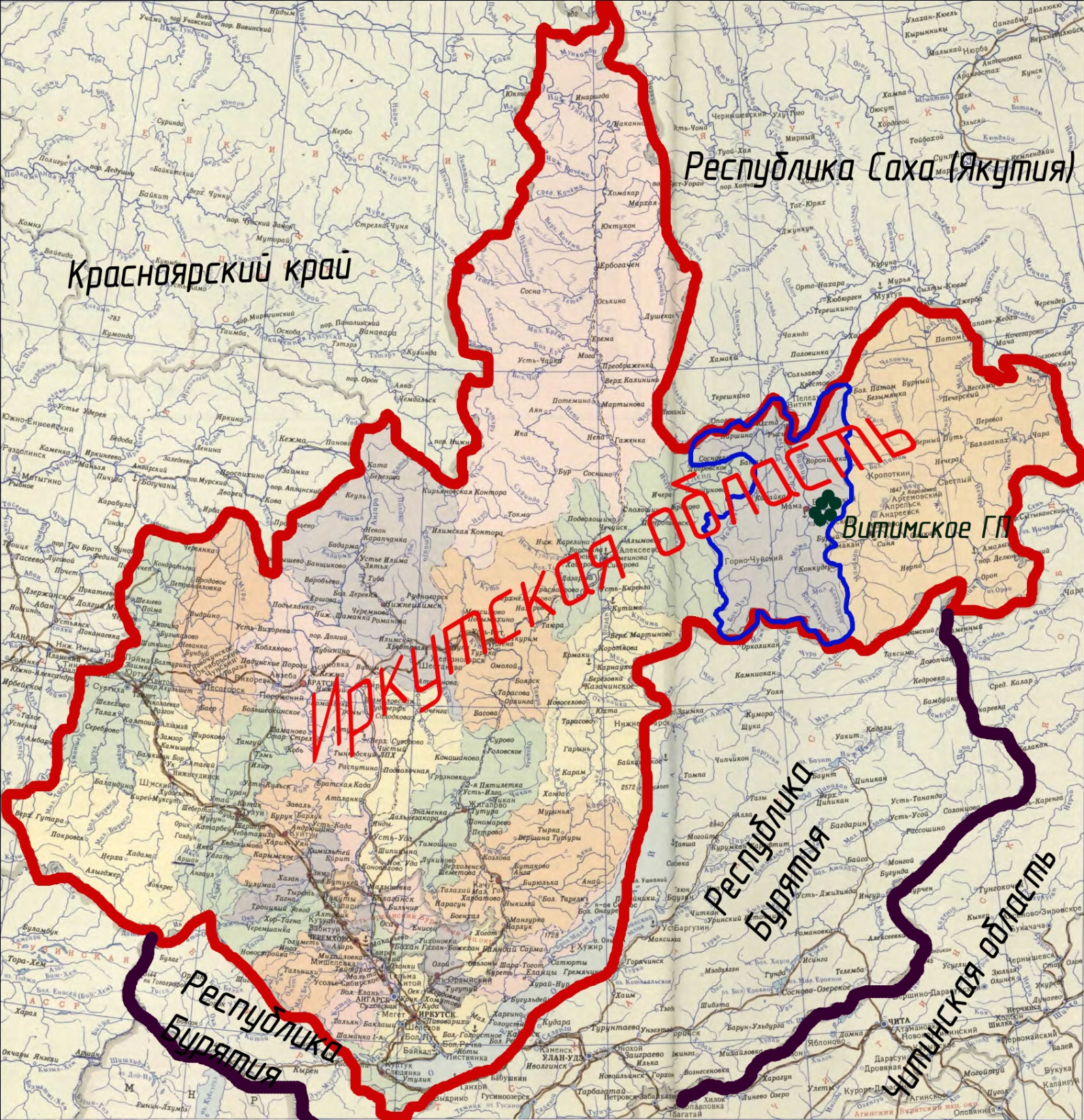 	                                                                                                                                                                              - граница Мамско-Чуйского муниципального района;		      - граница Витимского ГП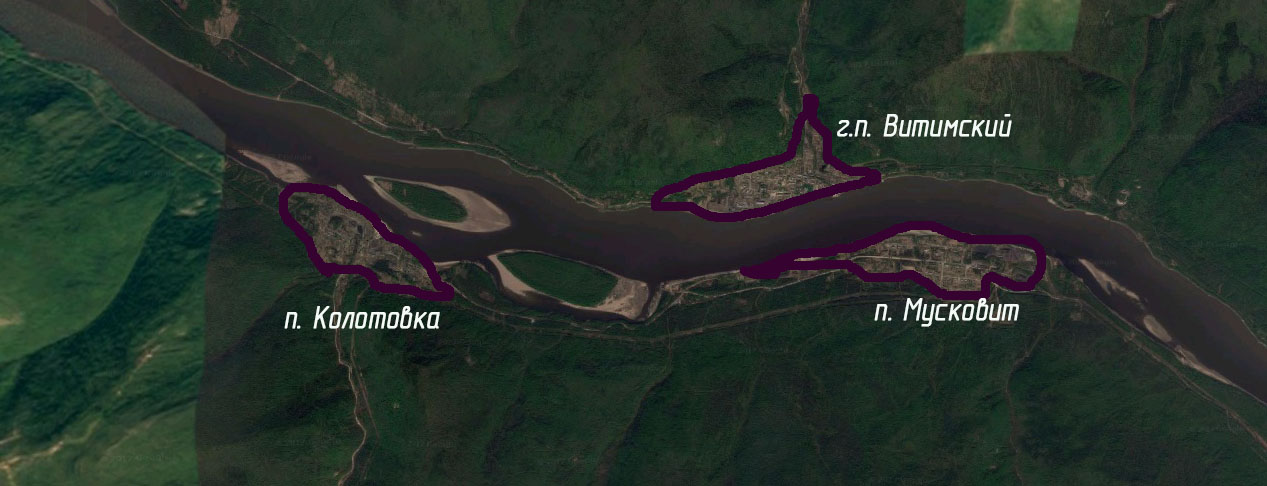 Территориальное расположение Витимского городского поселения в границах Мамско – Чуйского района Иркутской области2.2.Характеристика деятельности в сфере транспорта, оценка транспортного спроса.В период распутицы (апрель, май и октябрь, ноябрь) население рабочего поселка Витимский остается без транспортной связи, жителей поселка Колотовка и поселка Мусковит перевозят автомобилем повышенной проходимости УРАЛ-375Д (вахта) (1993г.в.) на 26 посадочных мест через перевал, мимо поселка Луговский до пгт Мама. При возникающих случаях поломки автотранспорта жители поселков не имеют возможности посещения больницы, сбербанка, суда, РОВД и других учреждений, которые отсутствуют на территории поселения.Сложившаяся система улиц и дорог подчеркивает компактность застройки, обеспечивает доступность всех участков территории поселений. При этом планировочная организация территории с учетом сложившейся застройки показывает вкрапленное размещение общественных зон в жилой застройке и требует дополнительного развития. Магистральная улично-дорожная сеть сохраняется в виде парно параллельных направлений.Пропускная способность и надежность системы улично-дорожной сети обеспечена. Существующее положение транспортной сети поселений не требует преобразования и с учетом обеспечения внешнего сообщения с другими поселениями и выходом за пределы района включается в региональную систему автомобильных дорог. Пассажирские услуги населению на территории Витимского муниципального образования оказывает МКУ "Административно - хозяйственная служба", располагающееся в р.п. Мама и ИП. Основные маршруты на территории проектируемого района:-Мусковит - Колотовка – Мама – Колотовка – Мусковит (Урал - вахта);-Витимский – Мама – Витимский (пассажирский автобус).График движения 3 раза в неделю (вторник, четверг и воскресенье), Пассажира вместимость транспортных средств – 27 чел.  Основным видом пассажирского транспорта поселения является автобусное сообщение. В населенном пункте регулярный внутригородской транспорт отсутствует. Большинство передвижений в поселении приходится на личный транспорт и пешеходные сообщенияВ основе оценки транспортного спроса лежит анализ передвижения населения к объектам тяготения.Можно выделить основные группы объектов тяготения: - объекты социально сферы;- объекты трудовой деятельности- узловые объекты транспортной инфраструктуры.2.3.Характеристика функционирования и показатели работы транспортной инфраструктуры по видам транспорта.Водный транспортПо территории Витимского муниципального образования с юго-востока на северо-запад протекает р.Витим. Завоз грузов в район в основном осуществляется в летний период речным транспортом по р. Витим. Вывоз продукции в летний период производится водным транспортом до г. Усть-Кут (железнодорожной станции Лена) или до г. Бодайбо водным транспортом и далее автомобильным транспортом до ж/д станции Таксимо. Период навигации длится с июня по октябрь.Линии пассажирского сообщения представлены маршрутами:Мама – Колотовка – Мусковит – Витимский – Мама (маятниковый маршрут).Период навигации длятся: с 01 июня по 01 октября.Имеются причалы в п. Витимский, п. Колотовка и п. Мусковит.Автомобильный транспортОсновные внешние связи Витимского муниципального образования осуществляются по автодороге регионального значения Бодайбо-Мама проходящая по территории Витимского муниципального образования с юго-востока на северо-запад. Дорога на всем протяжении имеет V техническую категорию. Протяженностью 45 км. в границах муниципального образования. В настоящее время дорога до г. Бодайбо не достроена. Основные характеристики автодорог общего пользования Витимского муниципального образования приводятся в таблице 1Таблица 12.4 Характеристика сети дорог поселения, параметры дорожного движения, оценка качества содержания дорог.Существующая улично-дорожная сеть р.п. Витимский представлена главными улицами Школьная, ул. Советская и ул. Витимская, а так же сетью улиц местного значения. По этим улицам осуществляются основные транспортные связи. В таблице 2 приводится перечень основных улиц и дорог р.п. Витимский.Таблица 2 Перечень основных улиц и дорог р.п. ВитимскийВ настоящее время состояние автодорог находится на низком уровне. Протяженность дорог составляет 6,3 км, из них асфальтированных дорог 1,5 км, что составляет 23,8% от общей протяженности улично-дорожной сети населенного пункта. В п. Мусковит улично-дорожная сеть сформирована вдоль береговой линии р. Витим. Главной улицей является ул. Комсомольская являющаяся продолжением автомобильной дороги регионального значения Бодайбо-Мама. В таблице 3 приводиться перечень основных улиц и дорог п. Мусковит.Таблица 3 Перечень основных улиц и дорог п. МусковитСостояние автодорог находится на низком уровне. Протяженность дорог составляет 2,7 км, дорог с асфальтобетонным покрытием нет.В п. Колотовка улично-дорожная сеть имеет преимущественно смешанную  структуру. Главными улицами является ул. Советская и ул. Первомайская являющиеся продолжением автомобильной дороги регионального значения Бодайбо-Мама. В таблице 4 приводиться перечень основных улиц и дорог п. Колотовка.Таблица 4 Перечень основных улиц и дорог п. КолотовкаСостояние автодорог находится на низком уровне. Протяженность дорог составляет 2,7 км, дорог с асфальтобетонным покрытием нет.В таблице 5  приводится краткая характеристика улично-дорожной сети Витимского муниципального образования.Таблица 5 Краткая характеристика улично-дорожной сети Витимского муниципального образованияВ результате анализа существующей улично-дорожной сети Витимского муниципального образования выявлены следующие ее недостатки:неудовлетворительное техническое состояние улиц;отсутствие благоустройства улиц: освещение улиц в населенных пунктах частичное или отсутствует, отсутствие тротуаров, и кюветов вдоль улиц.2.5Анализ состава парка транспортных средств и уровня автомобилизации городского поселения, обеспеченность парковками (парковочными местами).Автомобильный парк городского поселения преимущественно состоит из легковых автомобилей, принадлежащих частным лицам. Детальная информация видов транспорта отсутствует. За период 2013-2015 годы отмечается рост транспортных средств и уровня автомобилизации населения. Хранение транспортных средств осуществляется на придомовых территориях. Парковочные места имеются у всех объектов социальной инфраструктуры и у административных зданий хозяйствующих организаций. Оценка уровня автомобилизации населения на территории Витимского городского поселенияТаблица 62.6.Характеристика работы транспортных средств общего пользования, включая анализ пассажиропотока.СХЕМА транспортного сообщения населенных пунктов Витимского городского поселения с районным центром  п. Мама, г. БодайбоТаблица 7р.п. ВитимскийТаблица 8п.Колотовкап. Мусковит2.7Характеристика пешеходного и велосипедного передвижения.Для передвижения пешеходов предусмотрены тротуары преимущественно в грунтовом исполнении. В местах пересечения тротуаров с проезжей частью оборудованы нерегулируемые пешеходные переходы. Специализированные дорожки для велосипедного передвижения на территории поселения не предусмотрены. Движение велосипедистов осуществляется в соответствии с требованиями ПДД по дорогам общего пользования.2.8 Характеристика движения грузовых транспортных средств.Транспортных организаций осуществляющих систематические  грузовые перевозки на территории городского поселения не имеется.2.9 Анализ уровня безопасности дорожного движения.Ситуация, связанная с аварийностью на транспорте, неизменно сохраняет актуальность в связи с несоответствием дорожно-транспортной инфраструктуры потребностям участников дорожного движения, их низкой дисциплиной, а также недостаточной эффективностью функционирования системы обеспечения безопасности дорожного движения. В настоящее время решение проблемы обеспечения безопасности дорожного движения является одной из важнейших задач. За период с 2013 по 2016 ДТП на территории поселения не зарегистрировано.2.10.Оценка уровня негативного воздействия транспортной инфраструктуры на окружающую среду, безопасность и здоровье человека.Рассмотрим характерные факторы, неблагоприятно влияющие на окружающую среду и здоровье.Загрязнение атмосферы. Выброс в воздух дыма и газообразных загрязняющих веществ (диоксин азота и серы, озон) приводят не только к загрязнению атмосферы, но и к вредным проявлениям для здоровья, особенно к распираторным аллергическим заболеваниям.Воздействие шума. Приблизительно 30% населения России подвергается воздействию шума от автомобильного транспорта с уровнем выше 55дБ. Это приводит к росту сердечно-сосудистых и эндокринных заболеваний. Воздействие шума влияет на познавательные способности людей, вызывает раздражительность.Учитывая сложившуюся планировочную структуру городского поселения и характер дорожно-транспортной сети, отсутствие дорог с интенсивным движением в районах жилой застройки, можно сделать вывод  о сравнительно благополучной экологической ситуации в части воздействия транспортной инфраструктуры на окружающую среду, безопасность и здоровье человека.2.11.Оценка нормативно-правовой базы, необходимой для функционирования и развития транспортной системы поселения.Основными документами, определяющими порядок функционирования и развития транспортной инфраструктуры являются:1. Градостроительный кодекс РФ от 29.12.2004г. №190-ФЗ (ред. от 30.12.2015г.);2. Федеральный закон от 08.11.2007г. №257-ФЗ (ред. от 15.02.2016г) «Об автомобильных дорогах и о дорожной деятельности в РФ и о внесении изменений в отдельные законодательные акты Российской Федерации»;3. Федеральный закон от 10.12.1995г. №196-ФЗ (ред. от 28.11.2015г.) «О безопасности дорожного движения»;4. Постановление Правительства РФ от 23.10.1993г. №1090 (ред. от 21.01.2016г) «О правилах дорожного движения»;5. Постановление Правительства РФ от 25.12.2015г. №1440 «Об утверждении требований к программам комплексного развития транспортной инфраструктуры поселений, городских округов»;6. Генеральный план Витимского городского поселения,  утвержденный Решением Думы Витимского городского поселения Мамско - Чуйского района;7. Правила землепользования и застройки Витимского городского поселения от 17.07.2013 (Решение Думы Витимского гп №63).8. Нормативно-правовая база необходимая для функционирования и развития транспортной инфраструктуры сформирована.3. Прогноз транспортного спроса, изменения объемов и характера передвижения населения и перевозок грузов на территории поселения.3.1.Прогноз социально-экономического и градостроительного развития поселения.В период реализации программы прогнозируется тенденция снижения численности населения, обусловленная потерей рабочих мест и отсутствием возможности их замещения.За 1989-2002 г. численность жителей в границах Витимского городского поселения сократилась на 2,8 тыс. чел, или в 2,8 раза. В последующие годы миграционный отток продолжался, хотя и с несколько меньшей интенсивностью.По сей день в р.п. Витимский сохраняется естественная убыль населения. Всего за 2002-2011 гг. численность жителей поселка уменьшилась почти на 0,6 тыс. чел., (в 2,4 раза) и составила к 2012 г. 407 чел.В 2000 г. поселки Большой Северный, Колотовка и Мусковит были выделены из состава р.п. Витимский и получили статус сельских населенных пунктов, подчиненных Витимской поселковой администрации. В 2001 г. в них проживало 0,84 тыс. чел. В последующий период динамика населения была аналогичной процессам в р.п. Витимский. Большой Северный к 2005 г. полностью потерял постоянное население, в п. Колотовка оно за 2001-2011 гг. сократилось в 2,7 раза, в п. Мусковит – в 3,1 раза.Динамика изменения численности населенияТаблица 93.2. Прогноз транспортного спроса поселения, объемов и характера передвижения населения и перевозок грузов по видам транспорта, имеющегося на территории поселения.С учетом сложившейся экономической ситуации, характер и объемы передвижения населения и перевозки грузов практически не изменяются.Требования к обеспеченности легкового автотранспорта автозаправочными станциями (АЗС), станциями технического обслуживания (СТО) и местами постоянного хранения индивидуальных легковых автомобилей обозначены в СП 42.13330.2011 «Градостроительство. Планировка и застройка городских и сельских поселений. Актуализированная редакция СНиП 2.07.01-89», так:-согласно п. 11.27, потребность в АЗС составляет: одна топливораздаточная колонка на 1200 легковых автомобилей;-согласно п. 11.26, потребность в СТО составляет: один пост на 200 легковых автомобилей;-согласно п. 11.19, общая обеспеченность закрытыми и открытыми автостоянками для постоянного хранения автомобилей должна составлять 90% расчетного числа индивидуальных легковых автомобилей.Исходя из общего количества легковых автомобилей, нормативных требований и наличия объектов дорожного сервиса, видно, что в настоящее время поселение не обеспечено:- СТО - мощностью 2 поста (на левом и правом берегу р. Витим);- АЗС - мощностью одна топливораздаточная колонка.Размещение гаражей на сегодняшний день не требуется, так как дома в жилой застройке имеют приквартирные участки, обеспечивающие потребность в местах постоянного хранения индивидуальных легковых автомобилей.3.3.Прогноз развития транспортной инфраструктуры по видам транспорта.В период реализации Программы транспортная инфраструктура по видам транспорта не перетерпит существенных изменений. Основным видом транспорта внутри поселения остается автомобильный. Доставка и вывоз грузов в летний период осуществляется речным транспортом по реке Витим. Период навигации длится с июня по октябрь. Транспортная связь п. Колотовка и п. Мусковит с районным центром п. Мама  будет осуществляться автомобилем повышенной проходимости УРАЛ-375Д (вахта) (1993г.в.) на 27 посадочных мест. В период с мая по октябрь население п. Витимского остается без транспортного сообщения.  Для целей обслуживания действующих производственных предприятий сохраняется использование грузового транспорта.3.4.Прогноз развития дорожной сети поселения.Основными направлениями развития  дорожной сети поселения в период реализации Программы будет являться сохранение протяженности, соответствующим нормативным требованиям, автомобильных дорог общего пользования за счет ремонта и капитального ремонта автомобильных дорог, поддержание автомобильных дорог на уровне соответствующем категории дороги, путем нормативного содержания дорог, повышения качества и безопасности дорожной сети.3.5.Прогноз уровня автомобилизации, параметров дорожного движения.При сохранившейся тенденции снижения населения поселения, уровень автомобилизации также снижается. С учетом прогнозируемого уменьшения количества транспортных средств, без изменения пропускной способности дорог, предполагается снижение  интенсивности движения по основным направлениям к объектам тяготения.Прогноз изменения уровня автомобилизации и количества автомобилей у населения на территории Витимского городского поселенияТаблица 103.6.Прогноз показателей безопасности дорожного движения.Предполагается незначительный рост аварийности. Это связано с увеличением парка автотранспортных средств и неисполнением участниками дорожного движения правил дорожного движения.Факторами, влияющими на снижение аварийности станут обеспечение контроля за выполнением мероприятий по обеспечению безопасности дорожного движения, развитие систем видеофиксации нарушений правил дорожного движения, развитие целевой системы воспитания и обучения детей безопасному поведению на улицах и дорогах, проведение разъяснительной и предупредительно-профилактической работы среди населения по вопросам обеспечения безопасности дорожного движения с использованием СМИ.3.7.Прогноз негативного воздействия транспортной инфраструктуры на окружающую среду и здоровье человека.В период действия Программы, не предполагается изменения центров транспортного тяготения, структуры, маршрутов и объемов грузовых и пассажирских перевозок. Причиной увеличения негативного воздействия на окружающую среду и здоровье населения, станет рост автомобилизации населения в совокупности с ростом его численности в связи с чем, усилится загрязнение атмосферы выбросами в воздух дыма и газообразных загрязняющих веществ и увеличением воздействия шума на здоровье человека.4.Принципиальные варианты развития транспортной инфраструктуры и их укрупненная оценка по целевым показателям (индикаторам) развития транспортной инфраструктуры с последующим выбором предлагаемого к реализации варианта.Автомобильные дороги подвержены влиянию природной окружающей среды, хозяйственной деятельности человека и постоянному воздействию транспортных средств, в результате чего меняется технико-эксплуатационное состояние дорог. Состояние сети дорог определяется своевременностью, полнотой и качеством выполнения работ по содержанию, ремонту капитальному ремонту и зависит напрямую от объемов финансирования. В условиях, когда объем инвестиций в дорожный комплекс является явно недостаточным, а рост уровня автомобилизации значительно опережает темпы роста развития дорожной инфраструктуры на первый план выходят работы по содержанию и эксплуатации дорог. Поэтому в Программе выбирается вариант качественного содержания и капитального ремонта дорог.5.Перечень мероприятий (инвестиционных проектов) по проектированию, строительству, реконструкции объектов транспортной инфраструктуры.С учетом сложившейся экономической ситуации, Программой предусматриваются мероприятия по развитию транспортной инфраструктуры по видам транспорта, по развитию транспорта общего пользования, созданию транспортно-пересадочных узлов, по развитию инфраструктуры для легкового автомобильного транспорта, включая развитие единого парковочного пространства, по развитию пешеходного и велосипедного передвижения, по развитию инфраструктуры для грузового транспорта, транспортных средств коммунальных и дорожных служб.Предусматривается создание системы автомобильных улиц и дорог, обеспечивающих необходимые транспортные связи поселка с сохранением существующей структуры улично-дорожной сети и с созданием четко выраженной структуры, классифицированной по назначению и параметрам движения, обеспечивающей пропуск возрастающих транспортных потоков, а также выходы на внешние автодороги.Для обеспечения безопасности, бесперебойности и удобства транспортного сообщения в населенных пунктах Программой предусмотрено реконструкция и капитальный ремонт улиц поселенияКатегории улиц и дорог следует назначать в соответствии с классификацией, приведенной в табл. 9 СП 42.13330.2011«Градостроительство. Планировка и застройка городских и сельских поселений. Актуализированная редакция СНиП 2.07.01-89»:-главные улицы;-улицы в жилой застройке: основные;-улицы в жилой застройке: второстепенные;-проезды.Для движения пешеходов в состав улиц включены тротуары с шириной пешеходной части равной 1,0-2,25 м, варьирующейся в зависимости от категории улицы.Предложенная классификация улиц и дорог обеспечивает необходимыми связями поселение с районным центром п. Мама, повышает плотность главных и основных улиц, обеспечивает удобные выходы на региональную автодорогу, а также решает проблему движения грузового транспорта в обход жилой застройки5.1.Мероприятия по развитию сети дорог поселения.Состояние значительной части автомобильных дорог общего пользования с твёрдым покрытием на территории Витимского  городского поселения неудовлетворительное. Причина – в не соблюдении межремонтных сроков ремонта и капитального ремонта дорог и недостаточным финансированием дорожной деятельности. Из-за этого часть дорог с твёрдым покрытием перешла в категорию дорог, не отвечающих нормативным требованиям по безопасности дорожного движения и остро нуждающихся в ремонте, капитальном ремонте или реконструкции.Проблема ремонта автомобильных дорог общего пользования на территории поселения носит системный характер. Инвентаризация автомобильных дорог общего пользования на территории района после передачи их в собственность поселений с 01.01.2009 показала необходимость строительства дорог с твёрдым покрытием, проведения работ по ремонту, капитальному ремонту, реконструкции  в том или ином объеме большинства дорог.В целях повышения качественного уровня дорожной сети городского поселения, снижения уровня аварийности, связанной с состоянием дорожного покрытия и доступности к центрам тяготения и территориям перспективной застройки предлагается в период действия Программы реализовать следующий комплекс мероприятий по развитию дорог поселения:ПЕРЕЧЕНЬпрограммных мероприятий Программы комплексного развития систем транспортной инфраструктуры на территории Витимского городского  поселения на 2018 – 2028 годыТаблица 116. Структура инвестицийОбщий объём средств, необходимый на первоочередные мероприятия по модернизации объектов улично – дорожной сети  Витимского  городского поселения на 2018 - 2028 годы, составляет 3360 тыс. рублей. Из них наибольшая доля требуется на реконструкцию автомобильных дорогРаспределение планового объёма инвестиций по транспортной инфраструктуре с учётом реализуемых и планируемых к реализации проектов развития улично- дорожной сети, а также их приоритетности потребности в финансовых вложениях распределены на 2018 – 2028 годы. Полученные результаты приведены в таб.12.Таблица 127. Совершенствованию правового информационного обеспечения деятельности в сфере транспортного обслуживания населения и субъектов экономической деятельности  на территории Витимского городского поселения.Администрация Витимского городского поселения осуществляет общий контроль за ходом реализации мероприятий Программы, а также непосредственно организационные, методические и контрольные функции в ходе реализации Программы, которые обеспечивают:- разработку ежегодного плана мероприятий по реализации Программы с уточнением объемов и источников финансирования мероприятий;- контроль за реализацией программных мероприятий по срокам, содержанию, финансовым затратам и ресурсам;- методическое, информационное и организационное сопровождение работы по реализации комплекса программных мероприятий.Программа разрабатывается сроком на 10 лет и подлежит корректировке ежегодно.Мониторинг Программы включает следующие этапы:1.Периодический сбор информации о результатах проводимых преобразований в транспортном  хозяйстве, а также информации о состоянии и развитии транспортной  инфраструктуры;2.Вверификация данных;3.Анализ данных о результатах проводимых преобразований транспортной  инфраструктуры.Мониторинг осуществляется посредством сбора, обработки и анализа информации. Сбор исходной информации производится по показателям, характеризующим выполнение программы, а также состоянию транспортной  инфраструктуры. Разработка и последующая корректировка Программы комплексного развития транспортной инфраструктуры базируется на необходимости достижения целевых уровней муниципальных стандартов качества предоставления транспортных услуг при соблюдении ограничений по платежной способности потребителей, то есть при обеспечении не только технической, но и экономической доступности коммунальных услуг.Наименование программыПрограмма «комплексного развития систем транспортной инфраструктуры на территории Витимского городского поселения Мамско-Чуйского района на 2018-2028 годы (далее – Программа)Основания для разработки программыФедеральный закон от 29.12.2014 N 456-ФЗ "О внесении изменений в Градостроительный кодекс Российской Федерации и отдельные законодательные акты Российской Федерации", Федеральный закон от 06 октября 2003 года № 131-ФЗ «Об общих принципах организации местного самоуправления в Российской Федерации», Постановление Правительства РФ от 1 октября 2015 г. N1050 "Об утверждении требований к программам комплексного развития транспортной инфраструктуры поселений, городских округов», Устав Витимского муниципального образования №63-оз от 02.12.2004г. с изменениями от 22.07.2016г.,Генеральный план Витимского городского поселения.ЗаказчикпрограммыАдминистрация Витимского городского поселения, Мамско-Чуйского района Иркутской области, адрес: 666830 Иркутская область, Мамско-Чуйский р-он, п. Витимский , ул. Советская, д.13Исполнители программыИП Крылов Иван Васильевич, адрес: 160024 Вологодская область, г. Вологда, ул. Фрязиновская, д.33 кв. 13 Цель программыКомплексное развитие транспортной инфраструктуры Витимского городского поселенияЗадачи программы- безопасность, качество и эффективность транспортного обслуживания населения, юридических лиц и индивидуальных предпринимателей городского поселения;                                                                          - доступность объектов транспортной инфраструктуры  для населения и субъектов экономической деятельности в соответствии с нормативами градостроительного проектирования городского поселения;-эффективность функционирования действующей транспортной инфраструктуры.Целевые показатели (индикаторы) программы-снижение удельного веса дорог, нуждающихся в капитальном ремонте (реконструкции); -увеличение протяженности дорог с твердым покрытием;-достижение расчетного уровня обеспеченности населения услугами транспортной инфраструктуры. Сроки и этапы реализации программы2018 – 2028  годыУкрупненное описание запланированных мероприятий программы-разработка проектно-сметной документации;                                           -реконструкция существующих дорог;-ремонт и капитальный ремонт дорог. Объемы и источники финансирования программыСредства местного бюджета на 2018-2028 годы уточняются при формировании бюджета на очередной финансовый год.Ожидаемые результаты реализации Программы-повышение качества, эффективности и доступности транспортного обслуживания населения и субъектов экономической деятельности городского поселения;-обеспечение надежности и безопасности системы транспортной инфраструктуры.Наименование автодорогМестоположение(адрес)КатегорияХарактеристики автодорогХарактеристики автодорогХарактеристики автодорогХарактеристики автодорогХарактеристики автодорогНаименование автодорогМестоположение(адрес)КатегорияПротяженность км (в границах муниципального образования)ширина дороги мИнтенсивность движения авт./сут. средне годоваяпридорожная полосаТип покрытия12345678Автодороги регионального значенияАвтодороги регионального значенияАвтодороги регионального значенияАвтодороги регионального значенияАвтодороги регионального значенияАвтодороги регионального значенияАвтодороги регионального значенияАвтодороги регионального значения1. Бодайбо-Мамаот границы Бодайбинского до п.МамаV- 18 кмн/к – 27 км90V – 8V- 25V –щебеночно-гравийноеАвтодороги местного значенияАвтодороги местного значенияАвтодороги местного значенияАвтодороги местного значенияАвтодороги местного значенияАвтодороги местного значенияАвтодороги местного значенияАвтодороги местного значения1. Тетеринск -Витимскийот р.п. Мама до п. Большой СеверныйV338V – 25грунтовоеп/пНаименование улицы, объектаДлина(м)Ширина(м)Покрытие123451ул. Советская615,06,0асфальт2ул. Геологическая875,07,0асфальт3ул. Северная910,06,0грунт4ул. Нагорная350,05,0грунт5ул. Витимская690,07,0грунт6ул. Школьная815,06,0грунт7ул. Новая415,08,0грунт8ул. Спортивная175,06,0грунт9ул. Заречная425,06,5грунт10ул. Поперечная175,06,5грунт11ул. Набережная525,06,5грунт12пер. Торговый150,06,0грунт13ул. Лесная175,03,5грунтИТОГО:6295,0п/пНаименование улицы, объектаДлина (м)Ширина (м)Покрытие123451ул. Ленина1170,06,0грунт2ул. Советская342,06,0грунт3ул. Дачная420,06,0грунт4ул. Садовая395,06,0грунт5пер. Школьный360,06,0грунтИТОГО:2687,0п/пНаименование улицы,  объектаДлина(м)Ширина(м)Покрытие1ул. Первомайская 485,05,0грунт2ул. Комсомольская400,05,0грунт3ул. Школьная160,04,0грунт4ул. Рабочая600,05,0грунт5ул. Геологическая365,05,0грунт6ул. Южная120,05,0грунт7ул. Набережная260,06,0грунт8ул. Лесная208,06,0грунт9ул. Новая125,05,0грунтИТОГО:2723,0Общая протяженность улично-дорожной сети11,705 кмОбщая протяженность магистральных улиц7,92 кмПлотность улично-дорожной сети38,22 км/км2Плотность магистральных улиц7,69 км/км2Площадь застроенной территории1,03 км2№Показатели2012 год (факт)2021 год (план)2026  год (план)1Общая численность населения, тыс. чел.6926105562Количество автотранспортных средств у населения, ед.11095853Уровень автомобилизации населения, ед./1000 чел.159156153Ближайший населенный пункт от р.п. ВитимскийРасстояние,кмВид транспортного сообщенияВремя в пути,час.п. Мама30Зимой - автомобильным транспортом: 26 км по грунтовой дороге 5 категории; 4 км – по автозимнику1,2г. Бодайбо90Зимой – автомобильный транспорт по ледовой дороге р. Витим4Ближайший населенный пункт от п. КолотовкаРасстояние,кмВид транспортного сообщенияВремя в пути,час.п. Мама2775Зимой - автомобильным транспортом 22 км по грунтовой дороге 5 категории; 5 км – по автозимнику;В период распутицы (IV,V,X,XI) – автомобильным транспортом по грунтовой дороге 5 категории через перевал1,03,7г. Бодайбо93Зимой – автомобильный транспорт по ледовой дороге р. Витим4,3Ближайший населенный пункт от п. МусковитРасстояние,кмВид транспортного сообщенияВремя в пути,час.п. Мама3381Зимой - автомобильным транспортом 28 км по грунтовой дороге 5 категории; 5 км – по автозимнику;В период распутицы (IV,V,X,XI) – автомобильным транспортом по грунтовой дороге 5 категории через перевал1,54,0г. Бодайбо87Зимой – автомобильный транспорт по ледовой дороге р. Витим3,8год20022003200420052006200720082009201020111234567891011Численность посто-янного населения на начало года, чел.9819020,9812767738684652623444Родилось чел.14159867776…Рождаемость (на 1000 жит.)6,716,710,710,18,09,810,511,012,7…Умерло чел.241517131417151012…Смертность (на 1000 жит.)11,416,720,216,518,623,922,515,725,5…Естественный прирост (убыль) чел.-10--8-5-8-10-8-3-6-9Естественный прирост (убыль) на 1000 жит.-4,7--9,5-6,4-10,6-14,1-12,0-4,7-12,8-20,3Прибыло чел.38821175511421Выбыло чел.34395351284929276149Механический прирост (убыль) чел.4-31-51-40-21-44-24-26-47-28№Показатели2018 год (прогноз)2019 год (прогноз)2020 год (прогноз)2021 год (прогноз)2022 год (прогноз)1Общая численность населения, тыс. чел.0,640,6300,6200,6150,6092Количество автотранспортных средств у населения, ед.1021019896953Уровень автомобилизации населения, ед./1000 чел.160159158156156№ п/пНаименование программыСроки реализацииОбъем финансирования, тыс.руб.Ответственный за реализацию мероприятияп. Витимскийп. Витимскийп. Витимскийп. Витимскийп. Витимский1.Реконструкция улицы Советская 0,615 км2018-2020492,0администрация Витимского городского поселения2.Реконструкция улицы Северная  0,910 км2018-2020728,0администрация Витимского городского поселения3.Реконструкция улицы Школьная 0,815 км2018-2020652,0администрация Витимского городского поселенияп. Колотовкап. Колотовкап. Колотовкап. Колотовкап. Колотовка4.Реконструкция улицы Рабочая 0,6 км2018-2020 г.480,0администрация Витимского городского поселения5.Реконструкция ул. Первомайская 0,485 км2020-2022 г.388,0администрация Витимского городского поселения6.Строительство подъезда к  кладбищу 0,12 км2022-2024 г150,0администрация Витимского городского поселенияп. Мусковитп. Мусковитп. Мусковитп. Мусковитп. Мусковит7.Строительство дороги от ул. Комсомольская до грузового причала, 0,25 км2024-2026 г350,0администрация Витимского городского поселения8.Строительство подъезда к кладбищу 0,08 км2026-2028 г.120,0администрация Витимского городского поселения№Виды работ2018-20202020-20222022-20242024-20262026-2028Итого1Реконструкция, новое строительство2352,0388,0150,0350,0120,033602В т. ч. освещение180140-50-370